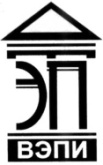 Автономная некоммерческая образовательная организациявысшего образования«Воронежский экономико-правовой институт»(АНОО ВО «ВЭПИ»)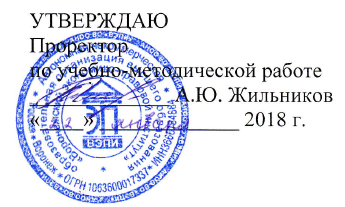 УТВЕРЖДАЮПроректор по учебно-методической работе_____________ А.Ю. Жильников«____» _____________ 20____ г. ФОНД ОЦЕНОЧНЫХ СРЕДСТВ ПО ДИСЦИПЛИНЕ (МОДУЛЮ)	Б1.Б.05 Экономика	(наименование дисциплины (модуля))	37.03.01 Психология	(код и наименование направления подготовки)Направленность (профиль) 	Психология		(наименование направленности (профиля))Квалификация выпускника 	Бакалавр		(наименование квалификации)Форма обучения 	Очная, заочная		(очная, очно-заочная, заочная)Рекомендован к использованию Филиалами АНОО ВО «ВЭПИ»	Воронеж2018Фонд оценочных средств по дисциплине (модулю) рассмотрен и одобрен на заседании кафедры менеджмента.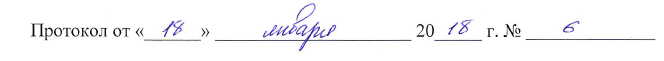 Протокол заседания от «_____» __________________ 20 ___ г. № 	Фонд оценочных средств по дисциплине (модулю) согласован со следующими представителями работодателей или их объединений, направление деятельности которых соответствует области профессиональной деятельности, к которой готовятся обучающиеся: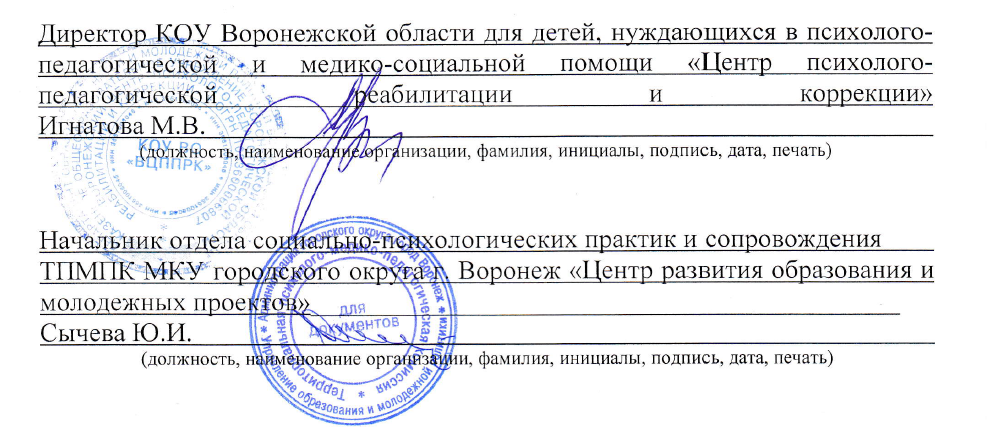 (должность, наименование организации, фамилия, инициалы, подпись, дата, печать)(должность, наименование организации, фамилия, инициалы, подпись, дата, печать)(должность, наименование организации, фамилия, инициалы, подпись, дата, печать)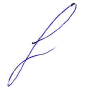 Заведующий кафедрой                                                                       И.В. КуксоваРазработчики:Доцент	И.В. Куксова1. Перечень компетенций с указанием этапов их формирования в процессе освоения ОП ВОЦелью проведения дисциплины Б1.Б.05 Экономика является достижение следующих результатов обучения:В формировании данных компетенций также участвуют следующие дисциплины (модули), практики и ГИА образовательной программы 
(по семестрам (курсам) их изучения):- для очной формы обучения:- для заочной формы обучения:Этап дисциплины (модуля) Б1.Б.05 Экономика в формировании компетенций соответствует:- для очной формы обучения – 1 семестру;- для заочной формы обучения – 1 курсу.2. Показатели и критерии оценивания компетенций на различных этапах их формирования, шкалы оцениванияПоказателями оценивания компетенций являются следующие результаты обучения:Порядок оценки освоения обучающимися учебного материала определяется содержанием следующих разделов дисциплины (модуля):Критерии оценивания результатов обучения для текущего контроля успеваемости и промежуточной аттестации по дисциплине1. Критерии оценивания устного ответа:- зачтено – обучающийся дает четкие, грамотные развернутые ответы на поставленные вопросы, приводит примеры из реальной жизни; полно и обосновано отвечает на дополнительные вопросы; грамотно использует понятийный аппарат и профессиональную терминологию; демонстрирует знания, умения и навыки общекультурных компетенций.- не зачтено – не соответствует критериям «зачтено».2. Критерии оценивания выполнения реферата:- зачтено – тема раскрыта в полном объеме и автор свободно в ней ориентируется, последовательно и логично, материал актуален и разнообразен (проанализированы несколько различных источников), выводы аргументированы, обучающийся ответил на вопросы преподавателя и аудитории; демонстрирует знания, умения и навыки общекультурных компетенций.- не зачтено – не соответствует критериям «зачтено».3. Критерии оценивания выполнения теста:- зачтено – выполнено 50% тестовых заданий;- не зачтено – не выполнено 50% тестовых заданий.4. Критерии оценивания ответа на экзамене:3. Типовые контрольные задания или иные материалы, необходимые для оценки знаний, умений, навыков и (или) опыта деятельности, характеризующих этапы формирования компетенцийТест1. Перечислите, два значения слова «экономика».2. Определите, какое из следующих утверждений относится к микро-, а какое к макроэкономике:А) Уровень безработицы в России в 2015 г. составил 5,8%;Б) В декабре 2015 г. было уволено 30 рабочих с обувной фабрики «Сапожок»;В) Неурожай мандаринов в Грузии привел к повышению цен на мандарины на воронежских рынках;Г) За 2015 г. цены на потребительские товары в нашей стране выросли на 18%;Д) Совет директоров корпорации «Полет» принял решение о повышении цены на новую марку самолета ИЛ;Е) В течение 2015 г. объем национального производства в России вырос на 18%.3. Макроэкономика изучает:А) Положение предприятий в экономической системе;Б) Роль государства в экономике;В) Функционирование всей экономической системы в целом;Г) Поведение потребителей в экономике.4. Если изучается экономика как целостная система, то это анализ:А) Микроэкономический;Б) Макроэкономический;В) Позитивый;Г) Нормальный.5. Укажите, какое из перечисленных положений, относящееся к микроэкономике, является неверным:А) Фирме удалось использовать для производства вместо натурально сырья искусственное, и затраты на производство снизились;Б) Конкуренция среди компьютерных фирм привела к снижению цен на их продукцию;В) правительство повысило размер пенсии;Г) рост цен на энергоресурсы вызвал новую волну инфляционного роста.6. Закончите определение: «Продукт труда, созданный специально для продажи или обмена – …».7. Выберите пример, в котором представлены три основные факторы производства:А) Деньги, фермер, газ;Б) Учитель, нефть, трактор;В) Геолог, машиностроитель, банкир;Г) Облигация, уголь, бригадир.8. К проблеме любой экономической системы относится:А) Как сбалансировать импорт и экспорт;Б) Как сбалансировать государственный бюджет;В) Как наиболее рационально использовать ограниченные ресурсы;Г) Как сэкономить средства, чтобы сократить государственный долг.9. Принято решение строить новый бассейн. Цена выбора этого решения определяется:А) Суммой денег, отпущенных на строительство;Б) Сметной стоимостью строительства;В) Затратами труда, капитала, природных ресурсов;Г) Другими материальными благами и услугами, от которых придется отказаться.10. Какова альтернативная стоимость платы за ваше обучение для родителей:А) Выгода от наилучшего помещения денег, идущих сейчас на оплату обучения;Б) Плата за обучение плюс недополученная вами заработная плата;В) Разность между недополученным доходом и платой за обучение;Г) Полная стоимость обучения, включая не только плату родителей, но и средства из других источников.11. Продолжите определение: «Факторы производства – это …».12. К основным вопросам, решаемым любой экономической системой, относятся:А) Что производится, кем производится, кем потребляется;Б) Что потребляется, как производится, кто производит;В) Что потребляется, как потребляется, кем потребляется;Г) Что производится, как потребляется, кем производится.13. В деревне рабочий день длится с восхода до заката. Как и испокон века, хозяева выгоняют скот на пастбища. Это экономическая система:А) Смешанная;Б) Централизованная;В) Рыночная;Г) Командная.14. Комиссия по ценообразованию установила потолок цен на продукты первой необходимости, обеспечив тем самым в условиях инфляции минимальную потребительскую корзину для наименее обеспеченных слоев населения. Это пример экономической системы:А) Смешанной;Б) Централизованной;В) Рыночной;Г) Командной.15.Что является постоянным дефицитом в командной экономикеА) Деньги;Б) Ресурсы;В) Товары и услуги;Г) Интеллектуальные продукты.16. Что является постоянным дефицитом в рыночной экономике:А) Престижные товары;Б) Деньги;В) Услуги специалистов мирового уровня;Г) Интеллектуальные продукты.17. Какой из перечисленных элементов является наиболее важным для рыночной экономики:А) Эффективные профсоюзы;Б) Продуманное госрегулирование;В) Ответственные действия предпринимателей;Г) Активная конкуренция на рынке.18. Кому в командной экономике принадлежат права собственности на средства производства:А) Государству;Б) Руководителям государства;В) Частным лицам;Г) Директорам заводов.19. Какой вид дохода получает собственник такого фактора производства, как земля:А) Процент;Б) Прибыль;В) Заработная плата;Г) Рента.20. Выработка конкретных форм, принципов, методов рационального хозяйствования, составление научных прогнозов развития различных процессов в экономике – это … функция экономики.А) Эмпирическая;Б) Теоретическая;В) Образовательная;Г) Практическая.21. Продолжите определение: «Потребность – это …».22. Способности людей к организации производства относятся к:А) Природным ресурсам;Б) Трудовым ресурсам;В) Интеллектуальным ресурсам;Г) Капитальным ресурсам.23. Одной из основных характерных черт натурально хозяйства является:А) Общественное разделение труда;Б) Продукты труда становятся товарами;В) Наличие прямых экономических связей между производством и потреблением;Г) Установление косвенных связей производством и потреблением.24. Форма организации общественного производства, при которой экономические отношения между людьми проявляются через куплю-продажу продуктов их труда, называется … .25. Какой основной тип экономической системы усиливает социальное неравенство в обществе:А) Рыночная экономическая система;Б) Командная экономическая система;В) Традиционная экономическая система;Г) Смешанная экономическая система.26. Модель смешанной экономической системы, для которой характерно энергичное участие государства в экономической стабильности, развитая социальная политика с высоким уровнем налогообложения, минимальная безработица и невелики различия в уровне дохода, называется:А) Американская;Б) Шведская;В) Японская;Г) Германская.27. Способ организации экономической жизни, при котором земля и капитал находятся в общем владении, а ограниченные ресурсы распределяются в соответствии с длительно существующими традициями, представляет собой … экономику.28. Для какой страны характерна централизованная модель экономики:А) Россия;Б) Германия;В) Япония;Г) Китай.29. Частная собственность на средства производства характерна для:А) Смешанной;Б) Централизованной;В) Рыночной;Г) Командной.30. Какая экономическая система характерна для России:А) Эклектическая экономическая система;Б) Рыночная;В) Централизованная;Г) Традиционная.31. К основным субъектам рынка относятся:А) Государство, банки, предприятия;Б) Государство, банки, потребители;В) Банки, производители, потребители;Г) Государство, производители, потребители.32. Совокупность товарно-денежных отношений, возникающих в результате купли-продажи товаров и услуг, представляет собой … .33. Рынок, на котором у товара нет близких заменителей, и продает его один продавец, имеет тип конкуренции:А) Монополистический;Б) Олигополистический;В) Чистой монополии;Г) Монопсонистический.34. Предприятия по выпуску легковых автомобилей образуют рынок несовершенной конкуренции:А) Монополистический;Б) Олигополистический;В) Чистой монополии;Г) Монопсонистический.35. Предприятия по выпуску товаров массового потребления образуют рынок несовершенной конкуренции:А) Монополистический;Б) Олигополистический;В) Чистой монополии;Г) Монопсонистический.36. Борьба предпринимателей за наиболее выгодные условия производства и сбыта товаров в целях получения максимальной прибыли, называется … .37. Тип рынка, для которого характерно чрезмерное вмешательство государства в рыночные отношения, называется:А) Неразвитый;Б) Свободный;В) Регулируемый;Г) Деформированный.38. Тип рынка, для которого характерны случайные товарные отношения, называется:А) Неразвитый;Б) Свободный;В) Регулируемый;Г) Деформированный.39. Исключительное право на осуществление той или иной деятельности называется … .40. Придумайте примеры, которые подтвердили бы необходимость для каждого человека изучения основ экономической науки.Задачи по теме: «Национальная экономика и показатели ее измерения»ЗадачиПо представленным данным определите способ и рассчитайте ВВППо представленным данным определите способ и рассчитайте ВВППо представленным данным определите способ и рассчитайте ВВППо представленным данным определите способ и рассчитайте ВВПРешение задачВВП рассчитывается по доходамВВП рассчитывается по расходамВВП рассчитывается по доходамВВП рассчитывается по расходамЗадачи на определение ВНП1. На основе данных таблицы определите ВНП по потоку доходов и по потоку расходов.Решение задачи: ВНП по потоку доходов включает все доходы экономических субъектов, следовательно, его можно сосчитать по следующей формуле:Прежде чем подставить значения, необходимо определить амортизацию. Амортизация находится по формуле:Амортизация = 110 – 90 = 20.Можем подставить значения и определить ВНП.ВНП = 10 + 8 + 6 +266 + 170 + 226 + 44 + 38 + 40 + 20 = 828.ВНП по потоку расходов включает все расходы экономических субъектов:Подставим значения в данную формулу:ВНП = 520 + 110 + 180 + 18 = 828.Так как ВНП по потоку доходов равен ВНП по потоку расходов, задача решена верно.Ответ: ВНП = 828.2.  На основе следующих данных определите ВНП страны.Потребительские расходы составляют 500 ден. ед. Расходы предпринимательского сектора – 125, экспорт составляет 20, импорт – 23 ден. ед. Государственные закупки товаров и услуг равны 28.Технология решения задачи: В данном случае применяется формула ВНП, подсчитываемая по потоку расходов:Чистый экспорт – это разница между экспортом и импортом.Отсюда: ВНП = 500 + 125 + 28 + (20 – 23) = 650.Ответ: 650 ден. ед.3. Потребительские расходы домашних хозяйств составляют 640 у. е. Государственные расходы (на ВНП) равны 180 у. е. Импорт составляет 54, экспорт – 62 у. е. Инвестиционные расходы на расширение бизнеса – 164 у. е., амортизация равна 100 у. е. Определите ВНП.Технология решения задачи:Подставив значения в формулу, получим объем ВНП:ВНП = 640С + (164 + 100) Inv +  + (62 – 54) Xn = 1092 у. е.Ответ: 1092 у. е.Задачи на определение ЧНПи НД 1.  На основе данных таблицы определите НД и ЧНП.Технология решения задачи: НД включает все доходы экономических субъектов, следовательно, его можно сосчитать по формуле:Подставив значения, получим:НД = 10 + 8 + 6 + 436 + 226 + 44 + 38 = 768.ЧНП определяется, исходя из полученного НД путем добавления косвенного налога на бизнес:ЧНП= НД + Косвенный налог = 768 + 40 = 808.ЧНП можно определить и по-другому:Подставим значения в формулу:ЧНП = 520 + 90 + 180 + 18 = 808.Ответ: НД = 768, ЧНП = 808.Задача на взаимодействие макроэкономических показателей На основе следующих данных определите ВНП и ЧНП страны.Национальный доход, созданный в стране за год, составляет 2000 ден. ед. Государство собрало 330 ден. ед. косвенных налогов на бизнес. Амортизационные отчисления составляют 200 ден. ед.Технология решения задачи: ЧНП определяет путем добавления к национальному доходу косвенного налога на бизнес:ЧНП = 2000 + 330 = 2330 ден. ед.ВНП подсчитывается по формуле:ВНП = НД + Косвенный налог на бизнес + Амортизация.Можно определить ВНП, добавляя к ЧНП амортизацию:ВНП = 2330 + 200 = 2530 ден. ед.Подставим значения: ВНП = 2000 + 330 + 200 = 2530 ден. ед.Ответ: ЧНП = 2330, ВНП = 2530 ден. ед.Тест1. Количество денег в обращении возрастает, если: а) увеличивается денежная база; б) растет норма обязательных резервов; в) увеличиваются избыточные резервы коммерческих банков; г) уменьшается денежная база.2. Если номинальный ВВП равен 5 000 ден.ед., одна денежная единица совершает в год в среднем 2,5 оборота, а спекулятивный спрос на деньги составляет 400 ден.ед., то общий спрос на деньги достигнет величины: а) 5400 ден.ед.; б) 2400 ден.ед.; в) 2000 ден.ед.; г) 400 ден.ед. 3. Реальный объем производства составляет 28 млн.ед., а скорость обращения денежной единицы равна 7. Масса реальных денег в экономике достигнет величины: а) 1 млн.; б) 2 млн.; в) 3 млн.; г) 4 млн. 4. Если норма обязательных резервов составляет 100%, то величина денежного мультипликатора равна: а) 0; б) 10; в) 1;г) 5.5. Понятие «спрос на деньги» означает: а) спрос на деньги как средство обращения и спрос на деньги как средство сохранения стоимости; б) желание держать ценные бумаги, которые при необходимости могут быть использованы для обращения их в деньги по фиксированной цене; в) сумму денег, которую предприниматели хотели бы использовать для предоставления кредита при данной процентной ставке; г) желание запасать часть дохода «на черный день». 6. Отметьте пункт, не характеризующий функцию Центрального банка: а) эмиссия денег; б) банк банков; в) денежно-кредитное регулирование; г) проведение внешнеэкономической политики.7. Предложение денег на графике изображается в виде: а) горизонтальной прямой; б) пунктирной линией; в) кривой с отрицательным наклоном; г) вертикальной прямой. 8. Термин «учетная ставка» означает: а) уровень снижения цены для Центрального банка, когда он скупает государственные ценные бумаги; б) процент, под который Центральный банк предоставляет кредиты коммерческим банкам; в) степень давления, оказываемую ЦБ на коммерческие банки с целью снижения объема с целью выдаваемых ими ссуд; г) степень воздействия Центрального банка на рост денежной массы и объема ВНП. 9. Чем бумажные деньги отличаются от кредитных: а) бумажные деньги - это наличные, а кредитные деньги существуют в форме записи на банковских счетах; б) бумажные деньги не подлежат вывозу за пределы страны; в) бумажные деньги имели принудительную покупательную способность, а кредитные деньги - это векселя эмиссионного банка; г) бумажные деньги предназначены для оплаты недорогих товаров, а кредитные деньги используются при оплате дорогостоящих товаров и услуг. 10. Банковская прибыль - это: а) разница между ставками процента по кредитам и депозитам; б) разница между всеми расходами и доходами банка; в) процент по банковским кредитам; г) процент по банковским депозитам. 11. Стоимость денег: а) всегда неизменна; б) поднимается с ростом цен; в) всегда снижается; г) может повышаться и понижаться. 12. Денежно-кредитная политика проводится: а) правительством страны; б) всеми финансово-кредитными учреждениями страны; в) Центральным банком страны; г) министерством финансов. 13. Рестриктивная денежно-кредитная политика проводится; а) в условиях стабильной экономической конъюнктуры; б) в целях сокращения инфляции; в) для стимулирования деловой активности;г) для сокращения деловой активности.14. Сеньораж - это: а) прибыль, получаемая от продажи земли; б) прибыль, получаемая от чеканки монет; в) прибыль, получаемая от торговли уникальными товарами; г) прибыль, получаемая от торговли ценными бумагами. 15. Какая из операций Центрального банка увеличивает количество денег в обращении? а) Центральный банк повышает обязательную норму резервов; б) Центральный банк передает государственные облигации населению и банкам; в) Центральный банк повышает учетную ставку процента, под который он выдает ссуды банкам; г) Центральный банк покупает государственные облигации на открытом рынке. 16. Правило денежной политики, согласно которому темп роста денежной массы не должен превышать темп роста объема производства в долгосрочном периоде: а) не окажет стабилизирующего воздействия на экономику, если скорость обращения денег подвержена сильным колебаниям; б) не снижает стабилизирующего воздействия на экономику, если изменение денежной массы является главным недостатком экономических колебаний; в) отвергается современными монетаристами; г) признается наилучшей экономической политикой всеми современными экономистами. 17. Центральный банк НЕ занимается... а) изменением нормы банковского резерва; б) выдачей кредитов на проведение научных исследований; в) установлением учетной ставки (ставки рефинансирования); г) регулированием количества денег в обращении. 18. Стимулирующая монетарная политика способствует... а) уменьшению иностранных инвестиций и росту курса валюты страны; б) уменьшению иностранных инвестиции и падению курса валюты страны; в) увеличению иностранных инвестиций и росту курса валюты страны; г) падению курса валюты, величина же иностранных инвестиций не изменится. 19. Снижение Центральным банком нормы обязательного резерва будет способствовать... а) снижению количества денег в обращении б) снижению уровня безработицы; в) снижению темпа инфляции; г) достижению полной занятости. 20. В каком из перечисленных ниже случаев предложение денег увеличится? а) Центральный банк увеличил резервные требования. б) Вы одолжили значительную сумму наличных денег своему приятелю-бизнесмену под 5% ежемесячно. в) Центральный банк продал краткосрочные государственные обязательства на открытом рынке ценных бумаг. г) Центральный банк предоставил заем коммерческому банку "Омега". 21. Норма обязательных резервов... а) в России устанавливается органами законодательной власти; б) представляет собой сумму, удерживаемую при получении вкладчиком процента по депозиту и перечисляемую в доход государства; в) может повлиять на уровень цен в стране; г) для конкретного банка зависит от суммы, выдаваемой этим банком в виде кредитов. 22. Увеличение скорости обращения денег при тех же денежной и товарной массах приводит к: а) увеличению покупательной способности денег; б) снижению цен; в) росту цен; г) экономическому росту. 23. Монетарная политика - это... а) решения, принимаемые государством относительно своих расходов и налогов; б) действия Центрального банка страны по изменению предложения денег и доступности кредита для поддержания стабильности цен, полной занятости и целесообразных темпов экономического роста; в) политика установления торговых барьеров в международной торговле. г) изменение Центральным банком страны условий валютой торговли с целью регулирования курса национальной валюты. 24. Какое из приведенных ниже определений лучше всего отражает сущность монетарной политики а) Монетарная политика - это решения Центрального банка страны в отношении того, сколько новых денег необходимо напечатать в течение календарного года. б) Монетарная политика - это действия Центрального банка страны, направленные на регулирование курса национальной валюты. в) Монетарная политика - это действия Центрального банка страны по изменению предложения денег и доступности кредита, предпринимаемые с целью поддержки стабильности цен, обеспечения полной занятости и целесообразных темпов экономического роста г) Монетарная политика - это меры по регулированию государством величины своих расходов и/или доходов, применяемые для поддержания стабильности цен, обеспечения полно целесообразных темпов экономического роста. 25. Скорость обращения денег равняется... а) сумме выданных банковских кредитов, деленной на их количество; б) индексу цен, скорректированному с учетом реального валового внутреннего продукта; в) среднему количеству платежей, в которых участвует каждая денежная единица в течение года; г) среднему числу переводов безналичных денег, приходящемуся в год на один коммерческий банк. 26. В большинстве развитых стран Европы банковская система имеет два уровня. Эти уровни: а) Центральный банк и коммерческие банки; б) Сберегательные банки и банки, выдающие кредиты; в) Центральный банк и сберегательные банки; г) Банки и страховые общества. 27. Какая мера монетарной политики повлияет на предложение денег в стране не так, как остальные три? а) Продажа государственных краткосрочных облигаций. б) Повышение резервных требований. в) Повышение размера учетной ставки (ставки рефинансирования). г) Дополнительная эмиссия бумажных денег. 28. Если в России будет дополнительно напечатано 500 млн. р. бумажными купюрами, то прирост количества денег в обращении в России может достигнуть... а) 500 млн. р.; б) 2,5 млрд. р.; в) 480 млн. р.; г) 100 млн. р. 29. Если количество денег в обращении увеличилось, то: а) повысилось благосостояние общества; б) это может быть результатом изменения Центробанком резервных требований; в) это обстоятельство приведет к росту цен на большинство товаров и услуг; г) в скором времени появится тенденция к спаду производства.30. Если общая величина расходной части государственных бумаг утверждена и не может быть изменена то альтернативной стоимостью увеличения государственных расходов на содержание аппарата управления может быть: а) снижение государственных расходов на научно-технические исследования; б) увеличение государственных расходов на научно-технические исследования; в) увеличение затрат налогоплательщиков на содержание налогоуправления; г) снижение доходов государственного бюджета.Примерные вопросы к экзамену:Понятие экономики, предмет, объект и функции;Сущность микро- и макроэкономики;Проблема ограниченности ресурсов и выбора;Главные вопросы экономики;Традиционная экономика: основные черты, достоинства и недостатки;Централизованная экономика: основные черты, достоинства и недостатки;Рыночная экономика: основные черты, достоинства и недостатки;Смешанная экономика: основные черты, достоинства и недостатки;Рынок как экономическая категория;Конкуренция: сущность, формы и методы;Рынок совершенной и несовершенной конкуренции;Формирование рынка и его функции;Модель рынка. Субъекты и объекты рынка;Преимущества и недостатки рынка;Спрос: понятие и факторы;Предложение: понятие и факторы;Рыночное равновесие и его нарушение;Теории и функции цены;Предпринимательство и его основные признаки;Значение предпринимательства для экономики;Предприятие: сущность, цель и эффективность деятельности;Сущность и значение факторов производства;Рынок труда и заработная плата;Рынок капитала и процент;Рынок земли и рента;Макроэкономика как составная часть экономики;Макроэкономические показатели;Совокупный спрос и совокупное предложение;Макроэкономическое равновесие;Механизм государственного регулирования экономики;Проблемы государственного регулирования;Финансовая система государства;Налоги, их функции и принципы налогообложения;Налоговая система государства;Деньги и денежная система;Денежно-кредитная система государства;Кредит: сущность, функции и виды;Сущность и виды банков;Сущность и виды инфляции;Виды и последствия инфляции;Антиинфляционная политика государства;Понятие и типы безработицы;Причины и последствия безработицы;Государственная политика занятости.Примерные темы рефератов:1.	Предмет экономической теории и его отличие от предмета политическойэкономии и экономике.2.	Экономические законы и категории, их классификация.3.	Метод экономической теории и его структурная характеристика4.	Направления и школы экономических теорий.5.	Производство: его сущность, факторы и структура6.	Эффективность производства и ее показатели7.	Ограниченность ресурсов и проблема выбора8.	Экономические блага и их классификация9.	Роль альтернативных издержек в экономике. Кривая производственных возможностей10.	Собственность: сущность, функции и многообразие форм11.	Типы и модели экономических систем.12.	Формы общественного производства: натуральное  хозяйство  и  товарное производство. 13.	Товар и его свойства. Двойственный характер труда, воплощенного в товаре.Закон стоимости и его функции14.	Сущность денег, денежных систем и их эволюция. Закон обращения денег.15.	Понятие и виды монополии. Максимизация прибыли и поведение монополиста. Ценовая дискриминация 16.	Экономические последствия монополизации. Монополия и государственное регулирование. 17.	Антимонопольное законодательство 18.	Понятие монополистической   конкуренции. Дифференциация продукции. Реклама.4. Методические материалы, определяющие процедуры оценивания знаний, умений, навыков и (или) опыта деятельности, характеризующих этапы формирования компетенцийПромежуточная аттестация обучающихся обеспечивает оценивание промежуточных и окончательных результатов обучения по дисциплине (модулю).Преподаватель доводит до сведения обучающихся на первом учебном занятии перечень вопросов, выносимых на промежуточную аттестацию, и критерии оценивания знаний, умений и навыков.Целью экзамена является  проверка и оценка знаний обучающегося по теории и применению полученных знаний, умений и навыков при решении практических задач.Экзамен проводится по расписанию, сформированному учебно-методическим управлением, в сроки, предусмотренные календарным учебным графиком. Результаты сдачи экзаменов оцениваются: «отлично», «хорошо», «удовлетворительно», «неудовлетворительно».Экзамен проводится в устной форме. Экзаменуемый сам выбирает экзаменационный билет, который содержит два вопроса. Экзаменатор имеет право задавать дополнительные вопросы в соответствии с рабочей программой дисциплины (модуля).Обучающийся допускается к экзамену по дисциплине (модулю) при условии выполнения всех видов работ, предусмотренных учебным планом и рабочей программой дисциплины (модуля).Экзамен принимается преподавателем, ведущим занятия по дисциплине (модулю).Результаты экзамена заносятся в зачетно-экзаменационную ведомость и зачетную книжку обучающегося. Если обучающийся не явился на экзамен, в ведомости напротив фамилии обучающегося преподавателем делается запись «не явился». Неявка на экзамен без уважительной причины приравнивается к оценке «неудовлетворительно». Во время экзамена с разрешения экзаменатора обучающийся может пользоваться справочниками, таблицами, инструкциями и другими материалами. Экзаменуемый получает 30 минут для подготовки ответа на вопросы экзаменационного билета. На устный ответ каждого экзаменуемого выделяется не более 15 минут.Экзаменуемый при подготовке ответа ведет необходимые записи, которые предъявляет экзаменатору. При отказе экзаменуемого от ответа в зачетно-экзаменационную ведомость проставляется оценка «неудовлетворительно».Результаты экзамена заносятся в зачетно-экзаменационную ведомость. Если обучающийся не явился на экзамен, в ведомости напротив фамилии обучающегося делается запись «не явился». Неявка на экзамен без уважительной причины приравнивается к оценке «неудовлетворительно».В зачетную книжку выставляется соответствующая оценка, полученная обучающимся. Оценка «неудовлетворительно» в зачетную книжку не ставится. Заполнение зачетной книжки до внесения соответствующей оценки в ведомость не разрешается. Прием экзамена у обучающегося прекращается при нарушении им дисциплины, использовании неразрешенных материалов и средств мобильной связи. В этом случае обучающемуся в зачетно-экзаменационную ведомость проставляется оценка «неудовлетворительно».В случае несогласия обучающегося с оценкой, выставленной на экзамене, он имеет право подать апелляцию.5. Материалы для компьютерного тестирования обучающихся в рамках проведения контроля наличия у обучающихся сформированных результатов обучения по дисциплинеОбщие критерии оцениванияВариант 1Номер вопроса и проверка сформированной компетенцииКлюч ответовЗадание № 1Установите соответствие между функциями экономической теории и их характеристиками:Дистракторы:1. познавательная2. социальная3. методологическая4. практическаяДистракторы соответствия:1. проявляется в  служении интересов всего общества2. обеспечивает познание происходящих в обществе процессов и явлений3. проявляется в конкретизации теоретических выводов и проверке их  на практике4. заключается в исследовании общих экономических процессовСоответствие: 1-2, 2-1, 3-4, 4-3Задание № 2Распределите приемы изучения по методам, используемых экономической теорией:Дистракторы:1. метод анализа2. метод количественного анализа3. метод единства общего и особенного4. экономико-математическое моделированиеДистракторы соответствия:1. проявляется в  использовании графиков, статистических методов 2. познаются специфические условия, на основе которых исследуется общие категории3. определяется как формальное описание процесса с его  объективными свойствами4. проявляется в разделении процессов на составные части, исследуется отдельноСоответствие: 1-4, 2-3, 3-2, 4-1Задание № 3Установите соответствие вида издержек и их характеристик:Дистракторы:1. постоянные издержки2. переменные издержки3. предельные издержки4. средние издержкиДистракторы соответствия:1. прирост на дополнительную единицу продукции 2. зависят от количества произведенной продукции3.  не зависят от количества произведенной продукции 4. в расчете на единицу требуемой продукцииСоответствие: 1-3, 2-2, 3-1, 4-4Задание № 4Организация, основной целью которой является извлечение прибыли, называется - организациейОтвет: коммерческойЗадание № 5Установите соответствие понятий и их характеристик:Дистракторы:1. кругооборот капитала2. физический износ капитала3. оборот капитала4. моральный износ капиталаДистракторы соответствия: 1. возвращается часть первоначально авансируемого капитала2. потеря стоимости из-за создания более дешевых основных средств 3. возвращается вся первоначальная стоимость капитала 4. потеря капиталом потребительной стоимостиСоответствие: 1-1, 2-2, 3-3, 4-4Задание № 6Для решения проблемы внешних эффектов требуется вмешательство –Ответ:государстваЗадание № 7Соотнесите тип экономической системы и ее черты:Дистракторы:1. Административно-командная экономика2. Рыночная экономикаДистракторы соответствия:1. централизованное распределение ресурсов2. уравнительное распределение доходов в обществе3. монопольное положение производства, который диктует свои условия потребителю4. приоритет потребителя по отношению к производителюСоответствие: 1-1, 1-2, 1-3, 2-4Задание № 8Соотнесите черты с типами форм хозяйства:Дистракторы:1. товарное хозяйство2. натуральное хозяйствоДистракторы соответствия:1. труд имеет частный, слабовыраженный коллективный характер2. застойность, отсутствие прогрессивности3. продукты производятся для продажи4. труд носит выраженный коллективный характерСоответствие: 1-3, 1-4, 2-1, 2-2Задание № 9.Цена спроса – это - цена, которую покупатель готов заплатить за определенное количество товараОтвет:максимальнаяЗадание № 10Макроэкономический кругооборот – поток - и расходов между различными субъектами рыночной экономикиОтвет:доходовЗадание № 11Соотнесите виды государственной политики с мероприятиями государства:Дистракторы:1. антимонопольная политика2. социальная политикаДистракторы соответствия:1. запрещение картелей и сговоров2. развитие жилищной сферы3. ограничение слияния компаний4. реализация принципа справедливости в доходахСоответствие: 1-1, 1-3, 2-2, 2-4Задание № 12Соотнесите факторы роста с типами экономического роста:Дистракторы:1. интенсивный тип экономического роста2. экстенсивный тип экономического ростаДистракторы соответствия:1. рост объемов потребляемого сырья2. улучшение использования основных и оборотных фондов3. повышение квалификации работников4. ускорение темпов НТПСоответствие: 1-3, 1-4, 2-1, 2-2Задание № 13Что характеризует отрицательный внешний эффект:Ответ:1. услуги библиотек2. загрязнение окружающей среды пищекомбинатом 3. бесплатный доступ к спортсооружениям4. образовательные услугиЗадание № 14Рыночная конкуренция очень важна, потому что она:Ответ:1. ограничивает действие закона спроса и предложения2. стимулирует производителей работать более эффективно3. создает рынок, на котором производители могут контролировать цены4. способствует равномерному распределению ресурсовЗадание № 15Что произойдет с кривой спроса на соковыжималки, если вырастет цена фруктов:Ответ:1. ничего2. сдвинется вправо3. сдвинется влево4. изменит наклонЗадание № 16Организация, подразумевающая личное участие (как правило трудовое) и объединение паевых взносов называется:Ответ:1. хозяйственное товарищество2. акционерное общество3. общество с ограниченной ответственностью4. производственный кооперативЗадание № 17Объем потребления и объем сбережений в сумме равны:Ответ:1. объему дохода 2. больше дохода в условиях экономического роста3. всегда меньше дохода4. верно все перечисленноеЗадание № 18Отличие ВВП от ВНП в том, что:Ответ:1. ВВП включает стоимость не только товаров, но и услуг2. ВНП рассчитывается за определенный период3. ВНП включает стоимость товаров и услуг, произведенных национальной экономикой независимо от местонахождения предприятий 4. ВВП не включает стоимость товаров и услуг, произведенных в государственном секторе экономикиЗадание № 19Чему равна предельная склонность к сбережению, если предельная склонность к потреблению равна 0,6:Ответ:1. 0,4 2. 0,63. 1,04. 1,6Задание № 20Известный русский экономист – автор «Теории длинных волн»:Ответ:1. Л.В. Канторович2. Н.Д. Кондратьев3. М.И.Туган-Барановский4. Ю.В. ЯковецЗадание № 21Проведите классификацию благ по их признакам:Дистракторы:1. по происхождению2. по характеру потребления3. по содержанию4. по схожестиДистракторы соответствия:1. коммунальные услуги2. видеомагнитофон3. чай, кофе4. нефть Соответствие: 1-4, 2-1, 3-2, 4-3Задание № 22Соотнесите экономическую системы их характерные для нее черты:Дистракторы:1. традиционная2. рыночная3. административно-командная4. смешаннаяДистракторы соответствия:1. свободное ценообразование, частная собственность2. влияние государства на экономику общества при господстве частной собственности3. общественная собственность, госрегулирование ресурсов и доходов4. хозяйственные решения принимаются в соответствии с традициямиСоответствие: 1-4, 2-1, 3-3, 4-2Задание № 23Вставьте пропущенное слово. Собственность – это отношения, возникающие между - по поводу присвоения и использования условий и результатов производства в своих интересахОтвет:людьмиЗадание № 24Соотнесите потребности по их классификационным признакам к типам:Дистракторы:1. физические2. духовные3. первичные4. непроизводственныеДистракторы соответствия:1. потребность в социальной защите населения2. потребность в одежде3. потребность в посещении театра4. потребность в бытовой техникеСоответствие: 1-4, 2-3, 3-2, 4-1Задание № 25Вставьте пропущенное слово. Эффективная функция ресурсов в экономике заключается в содействии получению большего эффекта при производстве товаров и услуг за счет -  ресурсовОтвет: экономииЗадание № 26Соотнесите экономические школы и их представителей:Дистракторы:1. физиократы2. меркантилисты3. марксистская политэкономия4. классическая школа буржуазной политэкономииДистракторы соответствия:1. К. Маркс, Ф. Энгельс2. А. Мокретьен, Жд. Стюарт3. У. Петти, А. Смит4. Ф. Кенэ, В. МирабоСоответствие: 1-4, 2-2, 3-1, 4-3Задание № 27Установите соответствие характеристик предпринимателей и их компонентов:Дистракторы:1. знания2. умения3. права4. обязанностиДистракторы соответствия:1. чтение бухгалтерского баланса2. основы экономики предприятия3. выбор потребителей продукции4. прохождение государственной регистрацииСоответствие: 1-2, 2-1, 3-3, 4-4Задание № 28Установите соответствие видов издержек их характеристикам:Дистракторы:1. альтернативные издержки2. бухгалтерские издержки3. валовые издержки4. внешние издержкиДистракторы соответствия:1. сумма постоянных и переменных издержек2. затраты на все, что фирма не производит сама, а получает со стороны3. фактический расход экономических ресурсов 4. наиболее выгодный вариант использования ресурсовСоответствие: 1-4. 2-3, 3-1, 4-2Задание № 29Вставьте пропущенное слово. Ресурсы - это подготовленные средства для осуществления процесса -Ответ:производстваЗадание № 30Расположите в правильной последовательности субъекты предпринимательства по мере увеличения размеров:Ответ:1. публичное акционерное общество2. полное товарищество 3. общество с ограниченной ответственностью4. индивидуальное предпринимательство Порядок: 4, 2, 3, 1Задание № 31Расположите руководство предприятия по подчиненности сверху вниз:Ответ:1. генеральный директор2. совет директоров3. общее собрание акционеров4. вице - директор по сбытуПорядок: 3, 2, 1, 4Задание № 32Что из ниже перечисленного не относится к рынку:Ответ:1. свободное ценообразование2. государственный контроль над ценами3. независимость экономических субъектов4. наличие конкуренцииЗадание № 33На какую категорию товара падает спрос при росте доходов населения:Ответ:1. товары первой необходимости2. предметы роскоши3. товары низкого качества 4. товары с единичной эластичностью спросаЗадание № 34В механизме ценообразования закон спроса характеризует:Ответ:1. обратную зависимость  между ценой товара и его покупаемым качеством2. постоянное убывание спроса на данный товар3. постоянное увеличение спроса на данный товар4. прямую зависимость между ценой товара и доходами покупателейЗадание № 35В какой из предложенных ниже групп представлены примеры всех трех факторов производства: природных, человеческих, капитальных:Ответ:1. рабочий, трактор, железная руда2. фермер, учитель, машиностроитель3. облигации, банкир, уголь4. деньги, нефть, бригадирЗадание №36Какой вид ренты связан с различием в естественном качестве земли:Ответ:1. абсолютная рента2. дифференциальная рента 1 3. дифференциальная рента 24. дифференциальная рента 1 и 2Задание № 37Номинальный ВНП представляет собой стоимость товаров и услуг, измеренную:Ответ:1. в текущих ценах 2. в реальных ценах3. в ценах базисного периода4. в ценах предшествующего периодаЗадание № 38Макроэкономическое равновесие означает:Ответ:1. равное увеличение ВНП ежегодно2. состояние экономики, когда совокупный спрос равен совокупному предложению 3. равновесие между спросом и предложением на рынке товаров и услуг4. стабильность на всех видах рынков в экономикеЗадание № 39Закон Оукена показывает, что при увеличении уровня безработицы на 1 % объем ВНП сокращается на:Ответ:1. 1 %2. 2,5 % 3. 4 %4. 4,5 %Задание № 40Уравнение обмена И.Фишера может быть представлено формулой:Ответ:1. М * V = P * Q 2. M * Q = P * V3. P * M = P * Q4. V * Q = M * PВариант 2Номер вопроса и проверка сформированной компетенцииКлюч ответовЗадание № 1 Установите соответствие между понятием и определением:Дистракторы:1. приватизация2. национализация3. валютная политика4. государственное прогнозированиеДистракторы соответствия:1. управление обменным курсом национальной валюты2. приобретение государством частных          предприятий3. разработка программ развития экономики на перспективу4. продажа госсобственности физлицамСоответствие: 1-4, 2-2, 3-1, 4-3Задание № 2Вставьте пропущенное слово. Государственное регулирование экономики – это совокупность форм, методов и инструментов, посредством которых - осуществляет управленческое воздействие на экономическую жизнь обществаОтвет:государствоЗадание № 3Укажите соответствие мероприятий и характера методов госрегулирования:Дистракторы:1. административные2. экономическиеДистракторы соответствия:1. ограничение действий монополий2. инвестиции из госбюджета для развития новых отраслей3. лицензирование торговли4. установление минимального размера уставного капиталаСоответствие: 1-1, 1-3, 2-2, 2-4Задание № 4Вставьте пропущенное слово. Товарное хозяйство – это  - система организационно-экономических отношений, в которой продукты производятся обособленными производителями на рынокОтвет: открытаяЗадание № 5Вставьте пропущенное слово. Общие издержки – совокупность постоянных и – издержекОтвет:переменныхЗадание № 6Вставьте пропущенное слово. Экономический рост – это количественное и - изменение факторов и результатов производства, обеспечивающих увеличение жизненных благОтвет:качественноеЗадание № 7Соотнесите содержание с видом структуры национальной экономики:Дистракторы:1. функциональная структура2. отраслевая структура3. региональная структура4. воспроизводственная структураДистракторы соответствия:1. отражает размещение производственных сил по территории страны2. отражает нац. экономику как совокупность возобновляемых экономических процессов3. включает сферы материального и нематериального производства4. отражает состав и место в хозяйстве отраслей и межотраслевых комплексовСоответствие: 1-3, 2-4, 3-1, 4-2Задание № 8Соотнесите источники инвестиции с их видами:Дистракторы:1. заемные финансовые средства2. привлеченные финансовые средстваДистракторы соответствия:1. средства от продажи акций2. банковские и бюджетные кредиты3. облигационные займы4. коммерческий кредит поставщиков материальных ресурсов при покупке этих ресурсов с отсрочкой платежаСоответствие: 1-2, 1-3, 1-4, 2-1Задание № 9Закон – гласит: при прочих равных условиях при падении цены товара предложение товара уменьшается, и наоборотОтвет: предложенияЗадание № 10Распределите последовательно фазы экономического цикла начиная с фазы подъема:Ответ:1. подъем2. оживление3. депрессия4. спадПорядок: 1, 4, 3, 2Задание № 11Соотнесите характеристики с видами инфляции:Дистракторы:1. Инфляция спроса2. Инфляция предложения3. Инфляция прибылей4. Инфляция налоговДистракторы соответствия:1. вызывает государство, повышающее налоги с целью покрытия возрастающих расходов2. обусловлена ростом издержек на создаваемые товары3. проявляется в получении сверхприбылей4. избыточный спросе со стороны денег над реальным объемом производстваСоответствие: 1-4, 2-2, 3-3, 4-1Задание № 12Для натурального хозяйства характерно:Ответ:1. производство продуктов с целью обмена на рынке2. наличие единого национального хозяйства3. непосредственные проявления производственных отношений между людьми4. узость связей, неразвитость потребностей Задание № 13Какой из указанных факторов повышает рыночное предложение товара:Ответ:1. снижение цен на данный товар2. рост цен на товар 3. уменьшение объема продаж4. рост цен на покупаемые ресурсыЗадание № 14Положительное влияние монополий на экономику проявляется в том, что она:Ответ:1. используя «эффект масштаба» производит продукцию с низкими издержками 2. стимулирует разработку новых технологий3. устанавливает барьеры для вступления в отрасль новых фирм4. получает монопольно высокие прибылиЗадание № 15Под предельной полезностью понимается:Ответ:1. способность товаров и услуг удовлетворять человеческие потребности,2. в основе цены лежит полезность,3. добавочная полезность или удовлетворение, извлекаемое потребителем из одной дополнительной единицы конкретного продукта4. объективное свойство экономических благ5. нижний предел ценыЗадание № 16Коммерческие организации отличаются о некоммерческих:Ответ:1. количеством рабочих2. возможностью получить кредит3. основной целью – получением прибыли 4. возможностью создавать филиалыЗадание № 17В краткосрочном периоде, если требуется увеличить объем производства, фирма может достичь этого, увеличивая лишь:Ответы:1. постоянные факторы производства2. переменные факторы производства 3. предельные издержки4. бухгалтерские издержки.Задание № 18Макроэкономический кругооборот показывает:Ответ:1. поток доходов и расходов между различными субъектами рыночной экономики  2. движение денег на всех банковских счетах в стране3. потоки экспорта и импорта товаров и услуг4. распределение ВНП по сферам и отраслям национальной экономикиЗадание № 19Дефлятор ВНП:Ответ:1. равен отношению номинального ВНП к реальному ВНП 2. равен отношению реального ВНП к номинальному ВНП3. уменьшается при ускорении инфляции4. верно все выше названноеЗадание № 20Коллектив работников или совокупность лиц, осуществляющих трудовые функции на основе трудового договора (контракта):Ответ:1. персонал 2. рабочая сила3. трудовые ресурсы4. экономически активное населениеЗадание № 21Установление фиксированной цены выше равновесной вызывает:Ответ: 1. дефицит продукции2. излишек продукции3. не оказывает влияние на рыночное равновесиеЗадание № 22Экономическая система - это:Ответ: 1. способ взаимосвязи потребителя и производителя на рынке2. особым образом упорядоченная система связей между производителями и потребителями материальных и нематериальных благ или услуг3. особым образом упорядоченная совокупность экономических отношений4. организационный механизм управления рыночными отношениями через государственный аппаратЗадание № 23При увеличении доходов потребителя кривая спроса сдвигаетсяОтвет: вправоЗадание № 24Какие из перечисленных факторов оказывают влияние на спрос:Ответ: 1. цены ресурсов2. налоги3. технология изготовления4. вкусы и предпочтенияЗадание № 25Классифицируйте как благо воздух, которым вы дышите – это:Ответ: 1. это материальное, экономическое благо2. это материальное, неэкономическое благо3. это нематериальное, неэкономическое благо4. это нематериальное, экономическое благоЗадание № 26Укажите последовательность стадий общественного воспроизводства:Ответ: 1. обмен2. распределение3. производство4. потреблениеПорядок: 3, 2, 1, 4Задание № 27Экономическая система, в которой управление и координация экономической деятельности осуществляется посредством централизованного планирования - это:Ответ: 1. смешенная экономика2. традиционная экономическая система3. административная экономика4. рыночная экономикаЗадание № 28Что из перечисленного свойственно рыночной экономике:Ответ: 1. натурально-общинное хозяйство2. централизованное планирование3. частная собственность на ресурсы4. мелкотоварное производствоЗадание № 29Национальное богатство - это:Ответ: 1. природные ресурсы и культурные ценности2. природные ресурсы и человеческие ценности3. средства производства, накопленное имущество, природные ресурсы, материальные и культурные ценности4. созданные и накопленные культурные ценностиЗадание № 30Совокупный спрос в макроэкономике - это:Ответ: 1. государственные расходы и инвестиционный спрос предприятий2. спрос домохозяйств и чистый экспорт3. спрос всех макроэкономических субъектов экономики4. спрос домохозяйств и инвестиционный спрос предприятийЗадание № 31Потребление - это:Ответ: 1. часть дохода домохозяйств, затраченная на покупку товаров и услуг в текущем периоде2. часть дохода, предназначенная на покупку товаров и услуг в будущем периоде3. остаток дохода, накапливаемый на банковских счетах4. покупка товаровЗадание № 32К какой категории безработных относится человек, добровольно уволившийся с работы и пока не нашедший новую работуОтвет: 1. структурной форме безработицы2. фрикционной форме безработицы3. циклической форме безработицы4. перманентной форме безработицыЗадание № 33В период экономических спадов совокупный спрос в национальном хозяйстве:Ответ: 1. увеличивается2. уменьшается3. остается без изменений4. может и увеличиваться, и уменьшатьсяЗадание № 34Какие из перечисленных ниже налогов относятся к прямым, какие - ккосвенным:Дистракторы:1. индивидуальный подоходный налог2. акцизы3. таможенные пошлины4. налог на прибыль корпорацийДистракторы соответствия:1. прямой2. прямой3. косвенный4. косвенныйСоответствие: 1 - 1, 2 - 3, 3 - 4, 4 - 2Задание № 35Ужесточение требований государственных органов к защите окружающей среды будет иметь своим результатомОтвет: 1. повышение уровня благосостояния населения2. увеличение продолжительности жизни3. снижение реальных доходов населения4. увеличение издержек производстваЗадание № 36Какое из определений наиболее полно отражает содержание понятия «инфляция»Ответ: 1. вздутие, разбухание денежно-бумажного обращения2. повышение общего уровня цен3. процесс, характеризующийся снижением покупательной способности денег при одновременном росте цен на товары и услуги4. обесценивание денег, сопровождающееся нарушением законов денежного обращения и утратой ими всех или части основных функций5. утрата доверия людей к денежным знакам и переход на бартерные сделки или на сделки с использованием иностранной валютыЗадание № 37Социально-экономические показатели:Ответ: 1. прожиточный минимум2. материалоемкость3. фондоемкость4. производительность трудаЗадание № 38Какие меры воздействия должно осуществлять государство в результате снижения спроса при избытке товаров:Ответ: 1. стимулировать совокупный спрос2. стимулировать капиталовложения в создание новых производственных мощностей3. начать выпуск дефицитных товаров на государственных предприятиях4. вести карточное распределение дефицитных товаровЗадание № 39Согласно кейнсианской теории:Ответ: 1. рыночный механизм гарантирует равновесное состояние экономики2. совокупное предложение автоматически обеспечивает макроэкономическое равновесие3. совокупный спрос должен регулироваться, чтобы экономика достигла желаемого уровня равновесия4. инвестиции и сбережения являются функциями от дохода5. должен соблюдаться принцип невмешательства государстваЗадание № 40К функциям Центрального Банка относятся:Ответ: 1. эмиссия денежных знаков2. эмиссия акций и облигаций3. финансирование лизинга4. выплата пенсийКод компетенцииНаименование компетенцииОК-3способностью использовать основы экономических знаний в различных сферах жизнедеятельности Наименование дисциплин (модулей), практик, ГИАЭтапы формирования компетенций по семестрам изученияЭтапы формирования компетенций по семестрам изученияЭтапы формирования компетенций по семестрам изученияЭтапы формирования компетенций по семестрам изученияЭтапы формирования компетенций по семестрам изученияЭтапы формирования компетенций по семестрам изученияЭтапы формирования компетенций по семестрам изученияЭтапы формирования компетенций по семестрам изученияНаименование дисциплин (модулей), практик, ГИА1 сем.2 сем.3 сем.4 сем.5 сем.6 сем.7 сем.8 сем.Психология бизнеса и рекламыОК-3Психология менеджментаОК-3Учебная практика (практика по получению первичных профессиональных умений и навыков)ОК-3Производственная практика (практика по получению профессиональных умений и опыта профессиональной деятельности)ОК-3Производственная практика (преддипломная практика)ОК-3Защита выпускной квалификационной работы, включая подготовку к процедуре защиты и процедуру защитыОК-3Наименование дисциплин (модулей), практик, ГИАЭтапы формирования компетенций по курсам изученияЭтапы формирования компетенций по курсам изученияЭтапы формирования компетенций по курсам изученияЭтапы формирования компетенций по курсам изученияЭтапы формирования компетенций по курсам изученияНаименование дисциплин (модулей), практик, ГИА1 курс2 курс3 курс4 курс5 курсПсихология бизнеса и рекламыОК-3Психология менеджментаОК-3Учебная практика (практика по получению первичных профессиональных умений и навыков)ОК-3Производственная практика (практика по получению профессиональных умений и опыта профессиональной деятельности)ОК-3Производственная практика (преддипломная практика)ОК-3Защита выпускной квалификационной работы, включая подготовку к процедуре защиты и процедуру защитыОК-3Код компетенцииПланируемые результаты обучения (показатели)ОК-3Знать: факторы, влияющие на объём спроса, предложения и их эластичность; потребительские предпочтения и излишек, определение точки оптимума потребления; виды конкуренции и антимонопольное регулирование, регулирование налогов, производства и потребления общественных благ, понимать роль ценового механизма и конкуренции в рыночной экономикеУметь: различать виды экономического анализа, определять стоимость товара и виды рынка.Владеть: объективными методами познания, диалектикой мышления, методами диагностики и систематизации профессиональных проблем№ 
п/пНаименование раздела дисциплины (модуля)Компетенции (части компетенций)Критерии оцениванияОценочные средства текущего контроля успеваемостиШкала оценивания1Тема 1. Введение в экономическую наукуОК-3Знать: Понятие экономики, предмет экономики, проблемы, изучаемые экономикой, микро- и макроэкономика, функции экономики. Благо, экономические блага, потребность, основная проблема экономики,  факторы производства, альтернативная стоимость. Главные вопросы экономики.Уметь: оперировать экономической терминологиейВладеть: навыками поведения экономических субъектов в рыночной экономикеУстный опрос, реферат, тест«Зачтено», «Не зачтено»2Тема 2. Основные типы экономических системОК-3Знать: Традиционная экономика: понятие экономической системы, традиционной экономики, критерии выделения традиционной экономической системы, основные черты традиционной экономической системы; командная экономика: понятие командной (административно-плановой, централизованно-плановой) экономики, основные черты командной экономической системы, достоинства и недостатки плановой экономической системы; рыночная экономика: понятие рыночной экономики, основные черты рыночной экономической системы, достоинства и недостатки рыночной экономической системы; смешанная экономика: понятие смешанной экономики, модели смешанной экономики, черты смешанной экономической системы, достоинства и недостатки рыночной экономики.Уметь: определять типы экономических системВладеть: навыками поведения экономических субъектов в при различных типах экономических системУстный опрос, реферат.«Зачтено», «Не зачтено»3Тема  3. Основы рыночной системыОК-3Знать: Рынок как экономическая категория, принципы рынка, типология рынка, Формирование рынка.Уметь: анализировать процесс формирования рынка, функции рынкаВладеть: навыками поведения экономических субъектов в рыночной экономикеУстный опрос, реферат.«Зачтено», «Не зачтено»4Тема 4. Механизм функционирования рыночной экономикиОК-3Знать: Понятие спрос, закон спроса, кривая спроса,  факторы, влияющие на спрос: ценовые и неценовые, эластичность спроса, факторы, влияющие на эластичность спроса; понятие предложение, закон предложения, кривая предложения, факторы, влияющие на эластичность предложения: ценовые и неценовые, эластичность предложения, факторы, влияющие на эластичность; рыночное равновесие, график рыночного равновесия, нарушение рыночного равновесия: факторы, последствия.Уметь: определять спрос, предложение, равновесие рынкаВладеть: навыками поведения экономических субъектов в рыночной экономикеУстный опрос, реферат.«Зачтено», «Не зачтено»5Тема 5. Факторы производства. Рынки факторов производства.ОК-3Знать: Понятие факторов производства, виды факторов производстваУметь: анализировать рынки факторов производстваВладеть: навыками поведения экономических субъектов на рынках факторов производстваУстный опрос, реферат.«Зачтено», «Не зачтено»6Тема 6. Предпринимательство в рыночной экономикеОК-3Знать: Понятие предпринимательство, нормативно-правовые акты, регламентирующие деятельность предпринимателей,  основные признаки предпринимательства, экономическая природа предприятия, причины возникновения предприятияУметь: анализировать возможности предпринимательства, перспективы, проблемы.Владеть: навыками поведения предприятий  в рыночной экономикеУстный опрос, реферат.«Зачтено», «Не зачтено»7Тема 7.  Цена и конкуренция в рыночном механизмеОК-3Знать: Теории ценпонятие ценыфункции ценысущность конкуренции в рыночном механизметипы конкурентного поведения субъектов, методы конкурентной борьбы, формы конкуренцииУметь: рассчитывать цену продукцииВладеть: навыками ценовой конкуренцииУстный опрос, реферат.«Зачтено», «Не зачтено»8Тема 8. Национальная экономика и показатели ее измеренияОК-3Знать: Макроэкономика как составная часть экономически, понятие макроэкономики, национальной экономики, национального богатства, макроэкономическая модель, как способ изучения процессов в макроэкономике макроэкономические показателиУметь: определять взаимосвязь макроэкономических показателейВладеть: навыками расчета макроэкономических показателейУстный опрос, реферат,задачи«Зачтено», «Не зачтено»9Тема 9. Финансовая система государства. Денежно-кредитная система государстваОК-3Знать: Финансовая система государства, налоговая система государства,Деньги и денежная системаУметь: анализировать финансовую, налоговую и денежно кредитную политику государстваВладеть: навыками поведения экономических субъектов при изменении финансовой, налоговой, денежно-кредитной политики государстваУстный опрос, реферат, тест«Зачтено», «Не зачтено»10Тема 10. ИнфляцияОК-3Знать: Инфляция как экономическое явление, виды инфляции, показатели уровня инфляции; предпосылки инфляции, причины инфляции,социально-экономические последствия инфляцииантиинфляционная политика государстваУметь: определять уровень инфляции, ее причины и последствияВладеть: навыками поведения экономических субъектов при изменении уровня инфляцииУстный опрос, реферат.«Зачтено», «Не зачтено»11Тема 11. БезработицаОК-3Знать: Безработица как экономическая проблема, понятие безработицы, уровень безработицы, естественный уровень безработицы, формы безработицы; причины возникновения безработицы: позиции экономических школ, социально-экономические последствия безработицы государственная политика занятостиУметь: определять уровень безработицы, ее причины и последствияВладеть: навыками поведения экономических субъектов при изменении уровня безработицыУстный опрос, реферат.«Зачтено», «Не зачтено»12Тема 12. Государственное регулирование рыночной экономикиОК-3Знать: Аспекты взаимодействия двух экономических институтов: государства и рынка; сущность государственного регулирования экономики, цель государственного регулирования, функции государственного регулирования, субъекты экономической политики, инструменты государственного регулирования; проблемы  и сбои государственного регулирования, предпосылки сбоя государственного регулирования, перспективы развитияУметь: определять направления государственного регулирования рыночной экономикиВладеть: навыками поведения экономических субъектов в при различных типах экономических системУстный опрос, реферат.«Зачтено», «Не зачтено»ИТОГОИТОГОИТОГОФорма контроляОценочные средства промежуточной аттестацииШкала оцениванияИТОГОИТОГОИТОГОЭкзаменУстный ответ«Отлично», «Хорошо», «Удовлетвори-тельно», «Неудовлетвори-тельно»«Отлично»«Хорошо»«Удовлетворительно»«Неудовлетворительно»Знает факторы, влияющие на объём спроса, предложения и их эластичность; определяет точки оптимума потребления; понимает роль ценового механизма и конкуренции в рыночной экономике.Умеет различать виды экономического анализа, определять стоимость товара и виды рынка.Владеет объективными методами познания, диалектикой мышления, методами диагностики и систематизации профессиональных проблемЗнает факторы, влияющие на объём спроса, предложения и их эластичность; определяет точки оптимума потребления; понимает роль ценового механизма и конкуренции в рыночной экономике.Допускает незначительные ошибки при определении видов экономического анализа, стоимости товара и видов рынка.Владеет объективными методами познания, диалектикой мышления, методами диагностики и систематизации профессиональных проблемДопускает незначительные ошибки в знании факторов, влияющих на объём спроса, предложения и их эластичность; в определении точек оптимума потребления; в понимании роли ценового механизма и конкуренции в рыночной экономике.Допускает ошибки при определении видов экономического анализа, стоимости товара и видов рынкане соответствует оценке «удовлетворительно».СтатьиСумма, млн. руб.Косвенные налоги700Прибыль фирм1800Заработная плата8100Проценты200Импорт1200Экспорт1400Рента500Инвестиции200Амортизация300СтатьиСумма, трлн. руб.Личные потребительские расходы310,3Косвенные налоги20,4Налоги на прибыль фирм76,5Заработная плата275,6Импорт14,4Экспорт22,7Инвестиции10,1Государственные закупки товаров и услуг90,2СтатьиСумма, млрд. $Косвенные налоги400Прибыль фирм1300Амортизация700Заработная плата3800Проценты1000Импорт350Экспорт400Рента200Государственные закупки товаров и услуг800СтатьиСумма млрд. руб.Личные потребительские расходы8000Заработная плата220Проценты200Импорт1500Экспорт1000Трансфертные платежи3200Чистые инвестиции4200Государственные закупки товаров и услуг5100Амортизация800СтатьиСумма, млн. руб.Косвенные налоги700Прибыль фирм1800Заработная плата8100Проценты200Импорт1200Экспорт1400Рента500Инвестиции200Амортизация300Итого ВВП по доходам11300СтатьиСумма, трлн. руб.Личные потребительские расходы310,3Косвенные налоги20,4Налоги на прибыль фирм76,5Заработная плата275,6Импорт-14,4Экспорт22,7Инвестиции10,1Государственные закупки товаров и услуг90,2Итого ВВП по расходам418,9СтатьиСумма, млрд. $Косвенные налоги400Прибыль фирм1300Амортизация700Заработная плата3800Проценты1000Импорт350Экспорт400Рента200Государственные закупки товаров и услуг800Итого ВВП по доходам6700СтатьиСумма, млрд. руб.Личные потребительские расходы8000Заработная плата220Проценты200Импорт-1500Экспорт1000Трансфертные платежи3200Чистые инвестиции4200Государственные закупки товаров и услуг5100Амортизация800Итого ВВП по расходам17600СчетМлрд. руб.Валовые частные инвестиции110Дивиденды10Проценты за кредит8Проценты по облигациям6Заработная плата наемных работников266Жалование служащих170Прибыль корпораций226Налоги на прибыль корпораций100Косвенные налоги на бизнес40Рентные платежи44Доходы от собственности38Государственные расходы на ВНП180Потребительские расходы520Чистые частные инвестиции90Чистый экспорт18ВНП = Дивиденды + Проценты за кредит + Проценты по облигациям + Заработная плата наемных работников + Жалование государственных служащих + Прибыль корпораций + Рентные платежи + Доходы от собственности + Косвенные налоги на бизнес + Амортизация.Амортизация = Валовые частные инвестиции – Чистые частные инвестиции.ВНП = Потребительские расходы + Валовые инвестиционные расходы бизнеса + Государственные расходы на ВНП (иногда их называют государственными закупками товаров и услуг) + Чистый экспорт товаров и услугВНП = Потребительские расходы + Валовые инвестиционные расходы бизнеса + Государственные закупки товаров и услуг + Чистый экспорт товаров и услугВНП = Потребительские расходы + Валовые инвестиционные расходы бизнеса + Государственные расходы на ВНП + Чистый экспорт товаров и услугСчетМлрд. руб.Валовые частные инвестиции110Дивиденды10Проценты за кредит8Проценты по облигациям6Заработная плата наемных работников266Жалование служащих170Прибыль корпораций226Налоги на прибыль корпораций100Косвенные налоги на бизнес40Рентные платежи44Доходы от собственности38Государственные расходы на ВНП180Потребительские расходы520Чистые частные инвестиции90Чистый экспорт18НД = Дивиденды + Проценты за кредит + Проценты по облигациям + Заработная плата наемных работников + Жалование государственных служащих + Прибыль корпораций + Рентные платежи + Доходы от собственностиЧНП = Потребительские расходы + Чистые инвестиционные расходы бизнеса + Государственные расходы на ВНП (государственные закупки товаров и услуг) + Чистый экспорт товаров и услуг№ п/пПроцент правильных ответовОценка186 % – 100 %5 («отлично»)270 % – 85 %4 («хорошо)351 % – 69 %3 (удовлетворительно)450 % и менее2 (неудовлетворительно)№ вопросаКод компетенции№ вопросаКод компетенции№ вопросаКод компетенции№ вопросаКод компетенции1ОК-311ОК-321ОК-331ОК-32ОК-312ОК-322ОК-332ОК-33ОК-313ОК-323ОК-333ОК-34ОК-314ОК-324ОК-334ОК-35ОК-315ОК-325ОК-335ОК-36ОК-316ОК-326ОК-336ОК-37ОК-317ОК-327ОК-337ОК-38ОК-318ОК-328ОК-338ОК-39ОК-319ОК-329ОК-339ОК-310ОК-320ОК-330ОК-340ОК-3№ вопросаВерный ответ№ вопросаВерный ответ№ вопросаВерный ответ№ вопросаВерный ответ11-2, 2-1, 3-4, 4-3111-1, 1-3, 2-2, 2-4211-4, 2-1, 3-2, 4-3313, 2, 1, 421-4, 2-3, 3-2, 4-1121-3, 1-4, 2-1, 2-2221-4, 2-1, 3-3, 4-232231-3, 2-2, 3-1, 4-413223людьми3334коммерческой142241-4, 2-3, 3-2, 4-134151-1, 2-2, 3-3, 4-415325экономии3516государства164261-4, 2-2, 3-1, 4-336271-1, 1-2, 1-3, 2-4171271-2, 2-1, 3-3, 4-437181-3, 1-4, 2-1, 2-2183281-4. 2-3, 3-1, 4-23829максимальная19129производства39210доходов202304, 2, 3, 1401№ вопросаКод компетенции№ вопросаКод компетенции№ вопросаКод компетенции№ вопросаКод компетенции1ОК-311ОК-321ОК-331ОК-32ОК-312ОК-322ОК-332ОК-33ОК-313ОК-323ОК-333ОК-34ОК-314ОК-324ОК-334ОК-35ОК-315ОК-325ОК-335ОК-36ОК-316ОК-326ОК-336ОК-37ОК-317ОК-327ОК-337ОК-38ОК-318ОК-328ОК-338ОК-39ОК-319ОК-329ОК-339ОК-310ОК-320ОК-330ОК-340ОК-3№ вопросаВерный ответ№ вопросаВерный ответ№ вопросаВерный ответ№ вопросаВерный ответ11-4, 2-2, 3-1, 4-3111-4, 2-2, 3-3, 4-12123112государство12422232231-1, 1-3, 2-2, 2-413223вправо3324открытая141244341 - 1, 2 - 3, 3 - 4, 4 - 25переменных1532523546качественное163263, 2, 1, 436371-3, 2-4, 3-1, 4-217227337181-2, 1-3, 1-4, 2-11812833819предложения191293393101, 4, 3, 2201303401